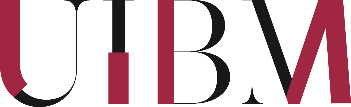 Direzione Generale per la Tutela della Proprietà IndustrialeUfficio Italiano Brevetti e MarchiWEBINAR ACCADEMIA UIBM:‘INTELLIGENZA ARTIFICIALE E PROFILI DI PROPRIETA’ INTELLETTUALE – Presentazione di uno studio UIBM-LUISS”’3 aprile 2023 ore 10.00PROGRAMMA